Contexte professionnelLa société a reçu une notification de saisie-arrêt du tribunal judiciaire de Lyon. La saisie-arrêt doit être réalisé sur le bulletin de salaire de M. Bertrand qui est employé dans l’entreprise. Le montant de sa dette est de 5 500 € et la saisie doit commencer en octobre. Il est célibataire avec 1 enfant à charge et il perçoit le salaire suivant :Travail à faireCalculez le montant de la saisie-arrêt mensuelle à l’aide du simulateur : Saisie sur rémunérations | Justice.frProposez un planning de saisie à réaliser partir du mois de septembre.		Rédigez la note d’information qui accompagnera le bulletin de salaire du mois de septembre de M. Paulus.Doc.  Prononciation saisie arrêt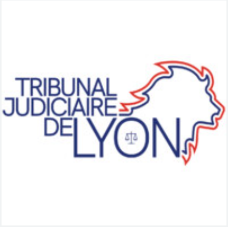 Greffe du tribunal judiciaire de Lyon	234 quai de Saône69001 LYONLyon le 15/09/20xxUne saisie arrêt est prononcée à la date du 12/09/20xx à l’encontre de Monsieur Bertrand Pierre pour un montant de : 5 500 €.Cette somme est due à la société Richmond SA et devra faire l’objet d’une saisie arrêt sur salaire.		Le greffe du tribunal de proximité de LyonMission 8 – Calculer une saisie-arrêt sur salaireMission 8 – Calculer une saisie-arrêt sur salaireMission 8 – Calculer une saisie-arrêt sur salaire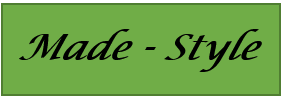 Durée : 40’ou 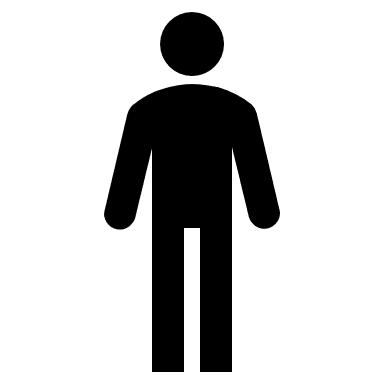 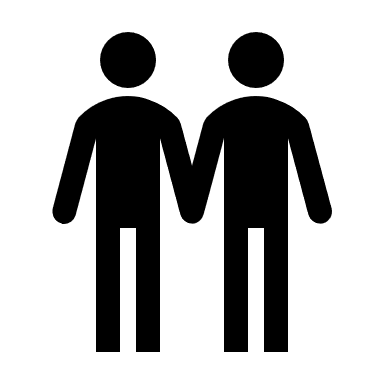 Hors programme BTS GPMEHors programme BTS GPMESourceBase mensuelle2 635 €Prime d’intéressement183 €Brut2 818 €Cotisations salariales537 €Net à payer2 281 €